Ո Ր Ո Շ ՈՒ Մ
28 ՀՈՒԼԻՍԻ 2023թվականի N 068-ՆՀԱՅԱՍՏԱՆԻ ՀԱՆՐԱՊԵՏՈՒԹՅԱՆ ԱՐՄԱՎԻՐԻ ՄԱՐԶԻ ԱՐՄԱՎԻՐ ՀԱՄԱՅՆՔԻ ԱՎԱԳԱՆՈՒ 2022ԹՎԱԿԱՆԻ ԴԵԿՏԵՄԲԵՐԻ 26-Ի ԹԻՎ 217-Ն ՈՐՈՇՄԱՆ ՄԵՋ ՓՈՓՈԽՈՒԹՅՈՒՆՆԵՐ ԿԱՏԱՐԵԼՈՒ ՄԱՍԻՆ  Ղեկավարվելուվ    «Տեղական ինքնակառավարման մասին» Հայաստանի Հանրապետության օրենքի   18-րդ    հոդվածի    1-ին       մասի 5-րդ   կետով, «Նորմատիվ   իրավական  ակտերի  մասին»  Հայաստանի  Հանրապետության  օրենքի33-րդ և 34րդ հոդվածներով, «Հայաստանի Հանրապետության բյուջետային համակարգի  մասին»  օրենքի  13-րդ  հոդվածի  5-րդ     մասով,  33-րդ  հոդվածի  4-րդ  մասով,  29-րդ  հոդվածով`ԱՐՄԱՎԻՐ  ՀԱՄԱՅՆՔԻ ԱՎԱԳԱՆԻՆ ՈՐՈՇՈՒՄ Է.1.Հայաստանի Հանրապետության Արմավիրի մարզի Արմավիր համայնքի ավագանու 2022 թվականի դեկտեմբերի  26-ի «Հայաստանի Հանրապետության Արմավիրի մարզի Արմավիր համայնքի 2023 թվականի բյուջեն հաստատելու մասին»  թիվ  217-Ն որոշման մեջ կատարել հետևյալ փոփոխությունները.1)Բյուջեի եկամտային մասում`ա. Բյուջետային տող 1261` Պետական բյուջեից կապիտալ ծախսերի ֆինանսավորման նպատակային հատկացումներ (սուբվենցիաներ), ավելացնել 275 925,0 հազար դրամով: 2)Բյուջեի ծախսային մասում`ա.04 բաժին 5 խումբ 1 դաս` «ճանապարհային տրանսպորտ » ծրագրի ծախսերի «Շենքերի և շինությունների կապիտալ վերանորոգում»  5113 հոդվածն  ավելացնել 288008,6  հազար  դրամով,բ. 05 բաժին 1 խումբ 1 դաս` «Աղբահանում» ծրագրի ծախսերի «Ընդհանուր բնույթի այլ ծառայություններ»  4239 հոդվածն  ավելացնել  34800,0  հազար  դրամով ,գ.06 բաժին 3 խումբ 1 դաս` «Ջրամատակարարում» ծրագրի ծախսերի «Շենքերի և շինությունների կապիտալ վերանորոգում»  5113 հոդվածը պակասեցնել   55483,2  հազար  դրամով,դ. 04 բաժին 9 խումբ 1 դաս`«Տնտեսական հարաբերություններ (այլ դասերին չպատկանող)» ծրագրի «Հողի օտարումից մուտքեր» 8411 հոդվածն ավելացնել -95 500.0 հազար դրամով, ե.09 բաժին 1 խումբ 1դաս` «Նախադպրոցական կրթություն » ծրագրի ծախսերի «Շենքերի և շինությունների կապիտալ վերանորոգում»  5113 հոդվածը ավելացնել 138899,6  հազար  դրամով,զ.11բաժին 1խումբ 2 դաս՝ «ՀՀ համայնքների պահուստային ֆոնդ» ծրագրի ծախսերի «Պահուստային միջոցներ» 4891 հոդվածը պակասեցնել   34 800,0  հազար դրամով:Փոփոխությունները կատարել համաձայն 1,2,3,4 հավելվածների:Սույն որոշումն ուժի մեջ է մտնում պաշտոնական հրապարակման հաջորդող օրվանից:  ՀԱՄԱՅՆՔԻ ՂԵԿԱՎԱՐ՝                 Դ. ԽՈՒԴԱԹՅԱՆ2023թ. հուլիսի  28
ք. Արմավիր
ՀԱՅԱՍՏԱՆԻ ՀԱՆՐԱՊԵՏՈՒԹՅԱՆ ԱՐՄԱՎԻՐ ՄԱՐԶԻ ԱՐՄԱՎԻՐ ՀԱՄԱՅՆՔԻ ԱՎԱԳԱՆԻ
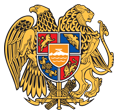 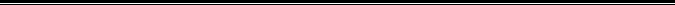 Հայաստանի Հանրապետության Արմավիրի մարզի Արմավիր համայնք 
ՀՀ, Արմավիրի մարզ, ք.Արմավիր, (0237) 2-36-54, armavirmunicipality@gmail.com